Moja sjećanja                                     IOčekivanjaMeni je bio najdraži predmet tjelesni i kada sam bio redar.Ja sam se dobro družio sa Antom i Dominikom .U prvom razredu sam imao dobre ocjene i išao sam na dodatnu nastavu.Mi smo u prvom razredu išli na izlet u Sinj .Išli smo jahati konje,pa nakon toga smo išli u restoran jesti pohanu piletinu i pomfrit.U drugom razredu smo išli u šibenik pa smo se vozali brodom.Kada smo došli na otok onda smo išli u muzej . pa smo se igrali u parku počela je bura mojoj prijateljici Ani otpuhao je vjetar kapu u more .Kada smo se vračali u autobusu na katu smo gledali a je to crtić i pričali viceve.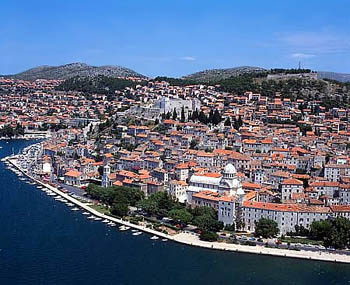                                                                                                                                                   Davor Dodik